Do konsultacji Gminny Program Profilaktyki					i Rozwiązywania Problemów Alkoholowych i Narkomanii oraz Przeciwdziałania Uzależnieniom Behawioralnym na  lata 2022-2025.GMINNY PROGRAM PROFILAKTYKII ROZWIĄZYWANIA PROBLEMÓW ALKOHOLOWYCHI NARKOMANII ORAZ PRZECIWDZIAŁANIA UZALEŻNIENIOM BEHAWIORALNYMNA LATA 2022-2025Marzec 2022r.Spis treści I. Wstęp II. Analiza SWOT III. Diagnoza sytuacji IV. Cele programu V. Zadania do realizacji VI. Funkcjonowanie, zasady pracy i wynagrodzenia członków GKPiRPAVII. Współrealizatorzy zadań oraz sposób ich realizacjiVIII. Obsługa merytoryczna ProgramuIX. Finansowanie Programu i Plan finansowy  X. ZałącznikiI. WSTĘP 	W roku 2022 nastąpiły istotne zmiany w zakresie realizacji gminnych programów profilaktyki i rozwiązywania problemów alkoholowych. Dotyczą one zmiany ustawy o zdrowiu publicznym z dnia 17 grudnia 2021r. oraz zmiany ustawy z dnia 26 października 1982 r. o wychowaniu w trzeźwości i przeciwdziałaniu alkoholizmowi (Dz. U. z 2021 r. poz. 1119dnia 17 grudnia 2021 r.), o zmianie ustawy o zdrowiu publicznym - art.8 b ust 2 pkt. 12). W ramach zmian wydłużono długości obowiązywania gminnych programów profilaktyki i rozwiązywania problemów alkoholowych, a także możliwość wspólnego przyjmowania gminnego programu profilaktyki i rozwiązywania problemów alkoholowych z programem przeciwdziałania narkomanii i uzależnieniom behawioralnym. Wspólny gminny program w założeniu będzie mógł być przyjmowany na okres nie dłuższy niż 4 lata.	W związku z tym zachodzi konieczność zmiany dotychczasowego Programu przyjętego Uchwałą nr XXXVIII/239/2021 Rady Gminy Piecki z dnia 29 grudnia 2021 roku, obowiązującego w bieżącym roku. Gminny program profilaktyki i rozwiązywania problemów alkoholowych i narkomanii oraz przeciwdziałania uzależnieniom behawioralnym jest zapisem działań, które będą realizowane w ramach zadań własnych gminy, w obszarze profilaktyki i rozwiązywania problemów alkoholowych, narkomanii oraz innych substancji psychoaktywnych, przemocy w rodzinie, a także problemów związanych z uzależnieniami behawioralnymi na terenie Gminy Piecki w latach 2022 -2025.	Najistotniejszą  zmianą programu jest dopisanie zadań z zakresu uzależnień behawioralnych, ze szczególnym naciskiem na prowadzenie działalności informacyjnej i edukacyjnej dla dzieci i młodzieży. Ogromne tempo życia, koncentracja na szukaniu łatwej i natychmiastowej przyjemności czy odpowiedzi, presja, która czasami staje się nie do zniesienia – wszystko to kształtuje rzeczywistość, jaką znają dzisiejsze nastolatki urodzone już w nowym stuleciu. To, że komputer, smartfon czy konsola do gier towarzyszą najmłodszemu pokoleniu od samego początku, wielu dorosłym wydaje się naturalne i zrozumiałe. „Rodzice myślą, że dzięki temu dziecko będzie pod kontrolą, częściej będzie w domu i nic mu nie zagraża. Widzą, że nie pije, nie ćpa, nie rozrabia – mówił przed dwoma laty dr Bohdan T. Woronowicz, jeden z największych autorytetów w dziedzinie pomocy uzależnionym, a podczas konferencji „Wolni od uzależnień behawioralnych” zdefiniował je w ten sposób:Uzależnienia behawioralne- uzależnienie od zachowań/czynności obejmuje objawy związane z zachowaniem, poznawcze i czasami fizjologiczne, które rozwijają się po wielokrotnym powtarzaniu określonych czynności i zazwyczaj charakteryzują się silną potrzebą powtarzania tych czynności, trudnościami z kontrolowaniem ich wykonywania, uporczywym powtarzaniem pomimo szkodliwych następstw, przedkładaniem tych zachowań ponad inne zajęcia i zobowiązania, zwiększoną tolerancją, a także występowaniem zespołu przykrych objawów (rozdrażnienie, złość, agresja itp.) przy próbach zaprzestania lub ograniczenia tych zachowań. ("Uzależnienia behawioralne u dzieci i młodzieży. Rozmowy z ekspertami" Macieja Zdziarskiego, Kraków 2015)	 Od czego uzależniają się dzieci i młodzież? Wszelkie dysfunkcje w wieku adolescencji mogą zwiększać prawdopodobieństwo wystąpienia uzależnienia o charakterze behawioralnym. Z tego powodu ważne jest by rodzice, nauczyciele, psychologowie i pedagodzy pracujący z młodymi osobami umieli dostrzegać pierwsze objawy uzależnienia i odpowiednio wcześnie im przeciwdziałać. Rodzina i szkoła stanowią dwa podstawowe środowiska, które mają decydujący wpływ na system wartości młodych ludzi, ich wybory i stosunek do nowoczesnych technologii. To rodzice lub nauczyciele mogą w porę zauważyć, że dziecko zbyt wiele czasu spędza przed komputerem, zaniedbuje naukę i relacje z rówieśnikami. Ważne, by dostrzegano zależność między problemami dziecka w szkole, zaburzeniami w systemie rodzinnym a jego postawą wobec nowych mediów.	W przypadku uzależnień chemicznych, od alkoholu czy narkotyków, abstynencja stanowi zazwyczaj fundament leczenia. Jeśli chodzi o uzależnienia behawioralne, np. nadmierne korzystanie z sieci czy obciążanie się pracą, terapia stroni od całkowitej abstynencji. Należy jedynie wrócić do konstruktywnego i kontrolowanego korzystania. Samo korzystanie z Internetu staje się głównym sposobem spędzania wolnego czasu, ekscytującą zabawą. Osoby wychowane w czasach bez multimediów, z trudem próbują zrozumieć wirtualną rzeczywistość, która dla naszych dzieci w większości jest rzeczywistością, w której spędzają większość czasu. Tylko dla nas jest ona wirtualna.	 Zadania Programu stanowią w dużej mierze kontynuację realizacji z lat ubiegłych i są zgodne z art. 41, ust. 2 ustawy z dnia 26 października 1982 roku o wychowaniu w trzeźwości, który brzmi: realizacja zadań, o których mowa w ust.1, jest prowadzona w postaci gminnego programu profilaktyki i rozwiązywania problemów alkoholowych stanowiącego część strategii rozwiązywania problemów społecznych, uchwalanego corocznie przez radę gminy, uwzględniającego cele operacyjne dotyczące profilaktyki i rozwiązywania problemów alkoholowych, określone w Narodowym Programie Zdrowia.	Gminny program mieści w sobie zadania samorządu lokalnego w obszarze ochrony zdrowia zawarte w Krajowym Programie Przeciwdziałania Narkomanii, w Narodowym Programie Profilaktyki i Rozwiązywania Problemów Alkoholowych, Narodowym Programie Zdrowia Programie Przeciwdziałania Przemocy w Rodzinie. Ustawa o wychowaniu w trzeźwości i przeciwdziałaniu alkoholizmowi nakłada na władze gminy obowiązek prowadzenia działań zmierzających do ograniczenia dostępności do napojów alkoholowych. 	Realizacja zadań, o których mowa, jest prowadzona w postaci uchwalonego przez radę gminy gminnego programu profilaktyki i rozwiązywania problemów alkoholowych i narkomanii oraz przeciwdziałania uzależnieniom behawioralnym. Stanowi on część strategii rozwiązywania problemów społecznych, uwzględnia cele operacyjne dotyczące profilaktyki i rozwiązywania problemów alkoholowych, przeciwdziałania narkomanii oraz przeciwdziałania uzależnieniom behawioralnym określone w Narodowym Programie Zdrowia. Jednocześnie zawężono zakres działań w temacie uzależnień behawioralnych do prowadzenia profilaktycznej działalności informacyjnej i edukacyjnej oraz działalności szkoleniowej. Oznacza to, że nie ma możliwości sfinansowania terapii uzależnień behawioralnych w ramach ww. programów. 	"Gminny Program Profilaktyki i Rozwiązywania Problemów Alkoholowych oraz Przeciwdziałania Narkomanii i Uzależnieniom Behawioralnym na lata 2022-2025 " jest integralną częścią strategii rozwiązywania problemów społecznych oraz określa lokalną strategię Gminy w zakresie profilaktyki uzależnień oraz minimalizacji szkód zdrowotnych i społecznych wynikających z używania papierosów, alkoholu, narkotyków, dopalaczy, niemedycznego stosowania leków oraz innych środków psychoaktywnych. Zgodnie z Narodowym Programem Profilaktyki i Rozwiązywania Problemów Alkoholowych, przyjmuje się, iż napój alkoholowy jest specyficznym towarem, wymaga specjalnych regulacji prawno-administracyjnych oraz finansowych umożliwiających wyższy stopień kontroli niż ta, która obowiązuje w systemie wolnorynkowym wobec innych produktów. W związku z powyższym stosuje się Uchwałę Nr XLIX/319/18 Rady Gminy Piecki z dnia 26 czerwca 2018 r. w sprawie ustalenia maksymalnej liczby zezwoleń na sprzedaż napojów alkoholowych oraz zasad usytuowania miejsc sprzedaży i podawania napojów alkoholowych na terenie Gminy Piecki. Powyższa uchwała wpisuje się w nurt ograniczania dostępności alkoholu. 	Obowiązująca od 2022 roku ustawa o zdrowiu publicznym wprowadziła nowy tryb realizacji zadań z zakresu zdrowia publicznego, w formie konkursów. Zgodnie z upoważnieniem zawartym w ustawie Rada Ministrów przyjęła Narodowy Program Zdrowia. Jego elementem jest Krajowy Program Profilaktyki i Rozwiązywania Problemów Alkoholowych, w którym wśród realizatorów zadań z tego obszaru zostały wskazane samorządy gminne. Zatem przystępując do opracowania lokalnej strategii działań z zakresu rozwiązywania problemów uzależnień, uwzględniono zadania przewidziane dla tego obszaru w Narodowym Programie Zdrowia. Ustawodawca wskazał gminom główne źródło pozyskania środków finansowych na realizację wskazanych zadań własnych. Jest to tzw. fundusz alkoholowy, czyli dochód gminy pochodzący z opłat za korzystanie z zezwoleń na detaliczną sprzedaż napojów alkoholowych i nie może być przeznaczony na inne cele. 	Oznacza to, że środki pochodzące z tych opłat, są ściśle powiązane z realizacją gminnego programu i nie mogą być przeznaczone na inne zadania, niezwiązane z przeciwdziałaniem alkoholizmowi i narkomanii, uzależnieniom behawioralnym oraz przeciwdziałania zjawisku przemocy w rodzinie.	Budowanie spójnej strategii przeciwdziałania problemom uzależnień w Gminie Piecki opiera się na systemowości i konsekwentnym wdrażaniu działań profilaktycznych i terapeutycznych we współpracy z różnymi środowiskami prowadzącymi działania w tym zakresie. Działania te odzwierciedla niniejszy Program, który w sposób kompleksowy podejmuje problemy z obszaru uzależnień od napojów alkoholowych i środków psychoaktywnych oraz przemocy związanej z uzależnieniem. 	Podstawowym celem Gminnego Programu jest ograniczenie negatywnych konsekwencji społecznych, w tym głównie szkód zdrowotnych, społecznych i zaburzeń życia rodzinnego, wynikających z używania alkoholu i innych substancji psychoaktywnych. Wzrost społecznej świadomości związanej z tematyką uzależnień, ograniczenie dostępności środków psychoaktywnych, opóźnienie wieku inicjacji alkoholowej czy narkotykowej, pomoc rodzinom zmagającym się z problemami wywołanymi używaniem środków psychoaktywnych oraz integracja społeczna i zawodowa osób dotkniętych uzależnieniami.	Polityka społeczna gminy w zakresie przeciwdziałania uzależnieniom ukierunkowana jest w szczególności na budowanie zintegrowanego systemu rozwiązywania problemów:- systematyczny rozwój działań profilaktycznych (informacyjnych, edukacyjnych i alternatywnych), - wspieranie i zabezpieczenie pomocy osobom uzależnionym i ich rodzinom, ochronę przed przemocą domową, - terapię, rehabilitację i reintegrację osób uzależnionych, - wspieranie sektora pozarządowego i wolontariatu oraz współpracę z nimi. 	Znacząca część działań podejmowanych w ramach Gminnego Programu to zadania profilaktyki uniwersalnej, których adresatami są dzieci i młodzież uczęszczająca do szkół, dla których Gmina Piecki jest organem prowadzącym. Niniejszy program opiera się na rekomendacjach i priorytetach dotyczących realizowania i finansowania gminnych programów wskazanych przez Krajowe Centrum Przeciwdziałania Uzależnieniom.	Rozmiary i dolegliwości aktualnie występujących problemów uzależnień tworzą bardzo poważne zagrożenie dla funkcjonowania społecznego, ekonomicznego oraz kondycji zdrowotnej i moralnej społeczeństwa. Dotyczą nie tylko grupy osób uzależnionych i ich rodzin, ale praktycznie wszystkich członków naszego społeczeństwa. Prowadzenie działań mających na celu przeciwdziałanie tym problemom i zagrożeniom jest obowiązkiem samorządu terytorialnego. Program zakłada kontynuację dotychczasowych działań i inicjatyw podejmowanych przez samorząd. Sposób powierzania zadań będzie się odbywał zgodnie ze wskazaniami art. 14 ust. 1 Ustawy o zdrowiu publicznym z dnia 11 września 2015 roku (t.j. Dz. U. z 2018 r., poz. 1492). W myśl rozporządzenia Rady Ministrów z dnia 4 sierpnia 2016 r. w sprawie Narodowego Programu Zdrowia na lata 2021 – 2025 (Dz.U.poz.1492) przewidziano dla jednostek samorządu terytorialnego zastosowanie trybu konkursowego w zakresie celu operacyjnego  (NPZ): Profilaktyka problemów zdrowia psychicznego i poprawa dobrostanu psychicznego społeczeństwa.I.1 PODSTAWY PRAWNE PROGRAMUObowiązek opracowania Programu wynika bezpośrednio zUstawy z dnia 26 października 1982 r. z art. 41 usto wychowaniu w trzeźwości i przeciwdziałaniu alkoholizmowi. Na jego treść wpływ mają również inne akty prawne, wśród nich: ▪ Ustawa z dnia 29 lipca 2005 r. o przeciwdziałaniu narkomanii, ▪ Ustawa z dnia 29 lipca 2005 r. o przeciwdziałaniu przemocy w rodzinie, ▪ Ustawa z dnia 12 marca 2004 r. o pomocy społecznej, ▪ Ustawa z dnia 24 kwietnia 2003 r. o działalności pożytku publicznego i o wolontariacie, ▪ Ustawa z dnia 13 czerwca 2003 r. o zatrudnieniu socjalnym, ▪ Ustawa z dnia 11 września 2015 r. o zdrowiu publicznym (Dz.U.2021poz. 2469)▪ Ustawa z dnia 27 sierpnia 2009 r. o finansach publicznych,▪ Ustawa z dnia 29 stycznia 2004 r. Prawo zamówień publicznych, ▪ Ustawa z dnia 8 marca 1990 r. o samorządzie gminnym,Ustawa z dnia 15 kwietnia 2011r. o działalności leczniczejRozporządzenie Rady Ministrów z dnia 30 marca 2021 r. w sprawie Narodowego programu Zdrowia na lata 2021-2025.II. Analiza SWOTAnaliza SWOT opiera się na wspólnym usystematyzowaniu posiadanych informacji z danego obszaru poprzez przyporządkowanie ich do jednej z czterech grup (mocne strony, słabe strony, szanse i zagrożenia). Pozwala to zidentyfikować potrzeby, które są najistotniejsze. Przedstawiona poniżej analiza została przeprowadzona w ujęciu: mocne strony i słabe strony to czynniki zależne od nas (te, na które mamy wpływ planistyczny i zarządczy), a szanse i zagrożenia, to czynniki obiektywne, na które nie mamy bezpośredniego wpływu sprawczego. Gminny Program Profilaktyki i Rozwiązywania Problemów Alkoholowych i Narkomanii  oraz Przeciwdziałania Uzależnieniom Behawioralnym na lata 2022-2025 będzie realizowany w dwóch obszarach-rodzina, dziecko i młodzież;-zdrowie, uzależnienia, bezpieczeństwo publiczne.III. Diagnoza sytuacji	Gminny Program Profilaktyki i Rozwiązywania Problemów Alkoholowych na 2022 rok określa sposoby ich realizacji odpowiednio dostosowane do potrzeb lokalnych i możliwości prowadzenia określonych działań w oparciu o posiadane zasoby instytucjonalne i osobowe.Skalę problemów związanych z nadużywaniem alkoholu przedstawiają poniższe dane:1. Raport Posterunku Policji w Pieckach z działań w 2021 roku.(na dzień 15 października 2021roku)Policja uczestniczyła w 92 interwencjach domowych, gdzie sprawca znajdował się po spożyciu alkoholu,152 innych interwencji Policji, gdzie znaczna część sprawców znajdowała pod wpływem alkoholu,Kierujących w stanie po spożyciu alkoholu było 5 osób,Kierujących w stanie nietrzeźwym było 30 osób (w ubiegłym roku 26),Podejrzenie o prowadzeniu pojazdu w stanie nietrzeźwości lub środka odurzającego -   26 osób (27 osób w 2020 roku) Spożywanie w miejscu publicznym alkoholu - 3 osoby,11 osób nietrzeźwych w miejscu publicznym, Zakłócanie porządku publicznego, spoczynku nocnego - 28 interwencji,Przestępstwo narkotykowe -3Nakaz opuszczenia mieszkania -9   2. Dane Gminnego Ośrodka Pomocy Społecznej na dzień 15 listopada2021 roku. a)   ogółem 388 rodzin  (941 osób) zostało objęte pomocą doraźną lub okresową, w tym 50 rodzin z 		problemami alkoholowymi (104 osoby)3. Baza placówek świadczących pomoc osobom uzależnionym, z której korzystają mieszkańcy gminy Piecki:Punkt Konsultacyjno-Informacyjny dla osób uzależnionych i członków ich rodzin oraz osób dotkniętych problemem przemocy w Gminnym Ośrodku Pomocy Społecznej w Pieckach, ul. Zwycięstwa 35/2, 11-710 Piecki Wojewódzki Zespół Poradni Zdrowia Psychicznego Poradnia Uzależnień w Olsztynie, Al. Wojska Polskiego 35, Miejski Zespół Profilaktyki i Terapii Uzależnień, Poradnia Psychoprofilaktyki Problemów Uzależnień w Olsztynie, ul. Metalowa 5,Przychodnia Psychoterapii Profilaktyki i Leczenia Uzależnień w Olsztynie, ul. Puszkina 13,Poradnia Profilaktyki i Terapii Uzależnień w Elblągu, ul. Komeńskiego 44,Oddział Detoksykacji Uzależnień w Węgorzewie, ul. Bema 24,Ośrodek Leczenia Uzależnień w Giżycku, ul. Warszawska 41Młodzieżowy Punkt Konsultacji i Terapii w Piszu, ul. Kopernika 8,Poradnia Leczenia Uzależnień w Mrągowie, ul. Królewiecka 58  4. Z danych uzyskanych od Zespołu Interdyscyplinarnego wynika, że w 2021r. sporządzonych  zostało 16 Niebieskich Kart.5. Z informacji uzyskanej od Gminnej Komisji Profilaktyki i Rozwiązywania Problemów Alkoholowych wynika, iż w 2021r. motywowano do podjęcia leczenia odwykowego 32 osoby, w tym 9 spraw skierowano do sądu.Liczba mieszkańców, liczba zezwoleń na sprzedaż napojów alkoholowych aktualnych w naszej gminie*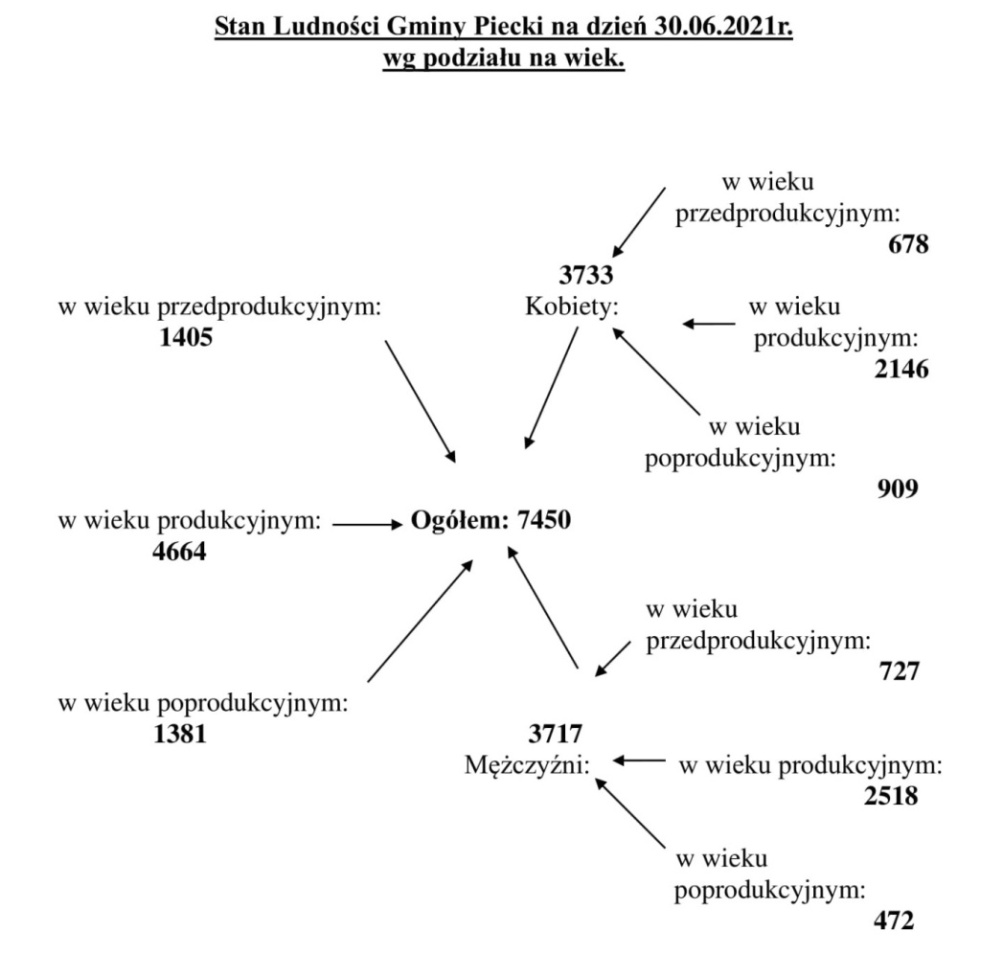 LIMITY ZEZWOLEŃ NA SPRZEDAŻ ALKOHOLU ORAZ PUNKTY SPRZEDAŻY ALKOHOLU *Zezwolenia jednorazowe: A – 3Zgodnie z Uchwałą nr XLIX/319/18 z dnia 26czerwca2018 roku na terenie Gminy Piecki ustala maksymalną liczbę zezwoleń na sprzedaż napojów alkoholowych.Zgodnie z Uchwałą nr XXX/116/97 z dnia 28 styczna1997 roku na terenie Gminy Piecki ustala się limit punktów sprzedaży napojów alkoholowych zawierających: do 4,5% alkoholu oraz piwo przeznaczonym do spożycia poza miejscem sprzedaży-30 punktów, w miejscu sprzedaży 55 punktów, powyżej 4,5% do 18% alkoholu (z wyjątkiem piwa), przeznaczonych do spożycia w miejscu sprzedaży 25 punktów, poza miejscem sprzedaży 30 punktów, zawierających powyżej 18% alkoholu, przeznaczonego do spożycia poza miejscem sprzedaży 30punktów, w miejscu sprzedaży 25 punktów.* Dane uzyskane z Urzędu GminyUZALEZNIENIA BEHAWIORALNE -ankiety	Na potrzeby Programu przeprowadzono badanie ankietowe. W badaniu udział wzięło 50 uczniów Szkoły Podstawowej im. K. Wojtyły w Pieckach (uczniowie klas V i VIII) oraz 50 osób dorosłych w różnym wieku. (kwestionariusze ankiet -załącznik nr 1 i załącznik nr 2)Z informacji uzyskanych od dorosłych respondentów wynika, że bardzo często korzystają Oni z Internetu, portali internetowych, z czego nieliczni korzystają  z gier internetowych. Dorośli mieszkańcy gminy uważają, że nie mają problemów z kompulsywnym jedzeniem oraz z niekontrolowanymi zakupami. Mają świadomość, że ich dzieci  zbyt długo "siedzą przed komputerem" czy "w telefonie".  Obecnie staje sie to poważnym problemem, który wymaga konkretnej, wspólnej interwencji dorosłych.Z ankiety przeprowadzonej wśród uczniów klas piątych i ósmych wynika, że dzieci bardzo często korzystają z portali społecznościowych, Internetu oraz gier internetowych. Większość badanych uważa, że telefon komórkowy jest niezbędny do nawiązywania i utrzymywania kontaktów towarzyskich i nie wyobrażają sobie życia bez niego. Tylko nieliczna grupa respondentów odpowiedziała, że poradziłoby sobie w kontaktach rówieśniczych bez telefonu. IV. CELE PROGRAMU Cel główny Celem głównym Programu jest ograniczanie zdrowotnych i społecznych skutków wynikających z nadużywania napojów alkoholowych, używania narkotyków i innych środków psychoaktywnych oraz uzależnień behawioralnych poprzez podnoszenie poziomu wiedzy i świadomości mieszkańców Gminy Piecki oraz prowadzenie skoordynowanych działań profilaktycznych, terapeutycznych i rehabilitacyjnych.Cele Ogólne Programu 1. Zintegrowanie oddziaływań profilaktycznych kierowanych do dzieci i młodzieży, zwłaszcza profilaktyki uniwersalnej czy selektywnej w środowisku szkolnym jak i pozaszkolnym. Poszerzenie kadry profilaktyków i przygotowanie ich do prowadzenia programów średnio- i długookresowych. Poszerzenie oddziaływań profilaktycznych skoncentrowanych na „nowych” zagrożeniach jak: e-uzależniaczy, przemoc internetowa i inne uzależnienia behawioralne.2. Ograniczenie procesu degradacji osób uzależnionych i ich rodzin oraz osób zagrożonych uzależnieniem od alkoholu i narkotyków, uzależnieniami behawioralnymi, zwłaszcza w zakresie redukcji szkód oraz zwiększenie dostępności do terapii dla osób uzależnionych, a w sposób szczególny współuzależnionych. 3. Poszerzenie możliwości uzyskania wsparcia oraz profesjonalnej pomocy dla rodzin w rozwiązywaniu problemów wynikających z nadużywania alkoholu, środków psychoaktywnych, uzależnień behawioralnych, przemocy w rodzinie i przemocy rówieśniczej oraz wychowywania i egzystencji w rodzinie dysfunkcyjnej. 4. Zwiększenie oddziaływań edukacyjnych kierowanych do ogółu mieszkańców naszej gminy w zakresie zagrożeń wynikających z nadużywania alkoholu, środków psychoaktywnych, uzależnień behawioralnych i przemocy w rodzinie i przemocy rówieśniczej.	Realizacja celu głównego, celów szczegółowych oraz poszczególnych działań opierać się będzie na trzech poziomach wsparcia: • systemowym: w oparciu o działania aktywizujące, integrujące i budujące wspólnotę lokalną, które powinny opierać się na aktywności lokalnych liderów (osób, instytucji, organizacji) reprezentujących przede wszystkim samorząd, organizacje pozarządowe oraz grupy nieformalne zaangażowane w cały proces działań.  • grupowym: edukacja i profilaktyka uniwersalna, profilaktyka selektywna, badania, szkolenia, działania nakierowane na ograniczenie dostępności fizycznej napojów alkoholowych oraz ograniczenie przypadków naruszeń prawa w związku z alkoholem; • indywidualnym: profilaktyka wskazująca, terapia, interwencja.	Programy profilaktyczne (o potwierdzonej skuteczności) adresowane do dzieci i młodzieży. Preferowane programy profilaktyczne o potwierdzonej skuteczności oraz nowatorskie, innowacyjne programy – działanie realizowane w sposób projektowy, zlecone do wykonania organizacjom pozarządowym i innym instytucjom mającym doświadczenie i zasoby do prowadzenia działań profilaktycznych. (ustawa o zdrowiu publicznym wprowadziła nowy tryb realizacji zadań z zakresu zdrowia publicznego, w formie konkursów) Program profilaktyczny rozumiany jest jako szereg usystematyzowanych, logicznie powiązanych działań edukacyjnych, psychoedukacyjnych i kształtujących umiejętności społeczne, podjętych w określonym celu profilaktycznym, opartych na diagnozie problemów klasy lub grupy z uwzględnieniem kontekstu społecznego, zakładającym możliwość zmierzenia i opisania osiągniętych rezultatów.	Kryteria wyboru projektów, programów i wykonawców będzie obejmować m.in.: • doświadczenie i zasoby danego NGO / instytucji; • zalecenia związane z realizacją profilaktyki; • prowadzenie programów o potwierdzonej skuteczności.• w działaniach rekomenduje się programy skuteczne w wielu obszarach profilaktyki i uwzględniające wiedzę o powiązaniach między różnymi problemami i wpływającymi na nie czynnikami, programy powinny być adresowane jednocześnie do młodzieży i dorosłych z jej najbliższego otoczenia. • zaleca się włączać do działań nowe, innowacyjne programy o potwierdzonej skuteczności i zapewnić finansowanie pilotażu, który powinien doprowadzić do możliwości oceny ich przydatności, poprawności i skuteczności (zgodnie ze standardem jakości programów profilaktycznych) • skuteczne kampanie rozumiane jako poziom dotarcia (zasięgów) do wyznaczonych grup docelowych. • podejmowanie działań na poziomie lokalnym propagujących odpowiedzialną sprzedaż napojów alkoholowych mających na celu zmniejszenie skali sprzedaży i podawania alkoholu niezgodnie z przepisami prawa, w szczególności osobom nieletnim, znajdującym się pod wpływem alkoholu (np. szkolenia dla sprzedawców / osób podających alkohol, itp.). • działanie zaleca się realizować w formie stacjonarnej lub zdalnej, z wykorzystaniem dostępnego sprzętu, narzędzi i komunikatorów internetowych oraz z uwzględnieniem przepisów i wytycznych GIS i Ministerstwa Zdrowia. Doświadczenia pandemii koronawirusa w latach 2020-2021 pokazały, że szereg działań realizowanych na podstawie Programu może być realizowanych również w formie zdalnej z wykorzystywaniem narzędzi i komunikatorów internetowych oraz telefonu. W okresie największych obostrzeń związanych z przemieszczaniem się podczas epidemii była to jedyna dopuszczalna forma niektórych działań. Zapisy niniejszego Programu umożliwiają jego realizację oraz finansowanie w sposób dostosowany do aktualnej sytuacji epidemicznej – w zależności od aktualnych przepisów i wytycznych sanitarnych.V. ZADANIA DO REALIZACJI1.Zwiększanie dostępności pomocy terapeutycznej i rehabilitacyjnej dla osób uzależnionych od alkoholu, narkotyków, innych środków psychoaktywnych, dla osób z uzależnieniami behawioralnymi oraz dla osób doświadczających przemocy i sprawców przemocy.1.1.Funkcjonowanie Punktu Konsultacyjno-Informacyjnego dla osób uzależnionych, współuzależnionych oraz dotkniętych przemocą w rodzinie: zatrudnienie (umowy zlecenia) konsultanta ds. uzależnień i współuzależnień, psychologa, psychologa dziecięcego (praca z rodziną),  radcy prawnego. Zakup materiałów biurowych, papierniczych, środków higienicznych na potrzeby PKI.1.2.Wdrażanie i finansowanie i dofinansowanie metod pracy z osobami doznającymi przemocy w rodzinie, mających na celu zwiększenie umiejętności i możliwości radzenia sobie z przemocą oraz z osobami uzależnionymi i współuzaleznionymi.Nawiązanie współpracy z placówkami służby zdrowia(dofinansowanie, zatrudnienie terapeuty ds. uzależnień)2. Udzielanie rodzinom, w których występują problemy alkoholowe pomocy psychospołecznej i prawnej, a w szczególności ochrony przed przemocą w rodzinie2.1 Udzielanie rodzinom, w których występują problemy alkoholowe, uzależnienia behawioralne, uzależnienia od narkotyków oraz innych środków psychoaktywnych pomocy psychospołecznej, socjalnej, a w szczególności ochrony przed przemocą w rodzinie.2.1.1Finansowanie wyjazdów socjoterapeutycznych dla rodzin z problemem alkoholowym/problemem przemocy/problemem narkomanii/problemami z uzależnieniami behawioralnymi - konkurs ofert. (ferie, wakacje)2.1.2Finansowanie środowiskowych programów pomocy rodzinie, których efektem będzie m. in. zwiększenie kompetencji wychowawczych rodziców (Konferencje Grup Rodzinnych, Grupy Zabawowe, Klubik Profilaktyki Pozytywnej Dziecka i Rodzica).2.1.3Organizowanie lokalnych narad, seminariów i konferencji w zakresie wdrażania  systemu pomocy dziecku i rodzinie z problemem alkoholowym, przemocy i uzależnieniem od alkoholu, środków psychoaktywnych oraz problemem uzależnień behawioralnych. 2.2.Wspieranie działalności grup samopomocowych.2.2.1.Wspieranie  środowisk abstynenckich.2.2.2.Wspieranie działalności grup samopomocowych, w tym grup wsparcia dla osób doznających przemocy.2.2.3.Wdrażanie i finansowanie i dofinansowanie metod pracy z osobami doznającymi przemocy w rodzinie, mających na celu zwiększenie umiejętności i możliwości radzenia sobie z przemocą (programy, warsztaty, superwizje).2.3. Podnoszenie jakości pomocy dla członków rodzin z problemem uzależnienia i przemocy:2.3.1 Finansowanie oraz organizowanie dla przedstawicieli służb i instytucji działających na rzecz przeciwdziałania uzależnieniom i ochrony rodzin przed przemocą, szkoleń obejmujących zagadnienia dotyczące specyfiki zjawiska uzależnień i przemocy.,2.3.2 Organizowanie spotkań, narad roboczych i konferencji sprzyjających wymianie doświadczeń w zakresie interdyscyplinarnej pracy na rzecz ochrony rodzin zjawiskiem uzależnień i  przemocy,2.3.3 Finansowanie udziału w szkoleniach oraz organizowanie szkoleń i konferencji służących podniesieniu kompetencji w zakresie nawiązywania kontaktu oraz motywowania do zmiany zachowania, w tym do uczestnictwa w programach korekcyjno-edukacyjnych,2.3.4 Nawiązanie współpracy między przedstawicielami różnych służb, w tym przedstawicielami wymiaru sprawiedliwości (prokuratorzy, sędziowie, kuratorzy) w celu kierowania osób stosujących przemoc w rodzinie do uczestnictwa w oddziaływaniach korekcyjno-edukacyjnych,2.3.5 Upowszechnianie informacji o prowadzonych na terenie powiatu oddziaływaniach adresowanych do osób krzywdzących swoich bliskich,2.3.6 Przygotowanie materiałów informacyjnych dla osób stosujących przemoc w rodzinie, w których będą zawarte informacje na temat zjawiska przemocy w rodzinie i konsekwencji,  jakie pociąga za sobą jej stosowanie.  2.4. Zwiększenie wiedzy i świadomości społecznej na temat zjawisk uzależnienia i przemocy w rodzinie,     	sposobów reagowania na przemoc i możliwościach uzyskania pomocy:2.4.1 Włączenie się w ogólnopolskie akcje promujące życie rodzinne bez przemocy,2.4.2 Przygotowanie i upowszechnianie informacji na temat lokalnej oferty pomocy dla członków rodzin z problemem przemocy, w szczególności z problemem alkoholowym,2.4.3 Prowadzenie i finansowanie programów profilaktyki przemocy (np. warsztaty umiejętności rodzicielskich, programy dla rodziców nt. radzenia sobie z trudnymi sytuacjami wychowawczymi, rozwiązywania konfliktów, itp.), 2.4.4 Nawiązanie współpracy z lokalnymi mediami: prasą, radiem, telewizją.
3.  Prowadzenie profilaktycznej działalności informacyjnej i edukacyjnej w zakresie rozwiązywania problemów alkoholowych i przeciwdziałania narkomanii, przeciwdziałania uzależnieniom behawioralnym w szczególności  dla dzieci i młodzieży, w tym prowadzenie pozalekcyjnych zajęć sportowych, a także działań na rzecz dożywiania dzieci uczestniczących w pozalekcyjnych programach opiekuńczo – wychowawczych i socjoterapeutycznych.   Działania profilaktyczne w zakresie problematyki wszystkich uzależnień:3.1.1.Dofinansowanie i prowadzenie na terenie szkół i innych placówek oświatowych i opiekuńczo-wychowawczych oraz Klubu Integracji Społecznej programów profilaktycznych dla dzieci, młodzieży i rodzin.3.1.2.Finansowanie i prowadzenie szkoleń dla nauczycieli, pedagogów, asystentów rodzin, pracowników socjalnych, psychologów pracujących w placówkach oświatowych, wychowawczych oraz w Punkcie Konsultacyjno-Informacyjnym oraz w Gminnym Ośrodku Pomocy Społecznej w Pieckach. Realizacja programów profilaktycznych dla rodziców i aktywna współpraca z nimi w tym obszarze,3.1.3.Finansowanie i realizacja programów profilaktycznych w zakresie uzależnień z elementami pozalekcyjnych zajęć sportowych i rekreacyjnych, programów opiekuńczo-wychowawczych, socjoterapeutycznych w tym podnoszących kompetencje psychospołeczne dzieci i młodzieży (mediacje rówieśnicze) oraz kompetencje wychowawcze rodziców i opiekunów, z dożywianiem dzieci uczestniczących w nich (konkurs ofert).3.2.    Edukacja publiczna w zakresie problematyki uzależnień:3.2.1.Podejmowanie działań edukacyjnych skierowanych do sprzedawców napojów alkoholowych oraz działań kontrolnych i interwencyjnych, mających na celu ograniczenie dostępności napojów alkoholowych i przestrzeganie zakazu sprzedaży alkoholu osobom  poniżej 18 roku życia.3.2.2.Prowadzenie działań edukacyjnych z wykorzystaniem materiałów edukacyjnych (broszury, plakaty, ulotki z profilaktycznymi treściami edukacyjnymi dotyczącymi problematyki alkoholowej) dla określonych grup adresatów – młodzieży, sprzedawców, pracowników służby zdrowia, pracowników pomocy społecznej, nauczycieli, rodziców, policjantów, samorządowców i innych. 3.2.3.Realizacja programów profilaktycznych dla rodziców i aktywna współpraca z nimi w  obszarze uzależnień.3.2.4.Organizowanie szkoleń i kursów specjalistycznych w zakresie pracy z dziećmi, młodzieżą oraz rozwijanie umiejętności prowadzenia zajęć profilaktycznych (udział w szkoleniach) organizowanych dla nauczycieli, pedagogów, psychologów, animatorów zajęć. 3.2.5.Edukacja lokalnych decydentów i radnych w zakresie wagi i skali problematyki alkoholowej przez zaproszenia ich do lokalnych debat, kampanii edukacyjnych, udziału w imprezach profilaktycznych.3.2.6.Wspieranie edukacji osób pracujących zawodowo w systemie rozwiązywania problemów alkoholowych, narkotykowych, behawioralnych poprzez prenumeratę lub zakup specjalistycznych opracowań, czasopism, publikacji, materiałów multimedialnych.3.2.7.Organizowanie szkoleń dla członków Komisji i osób aspirujących do pracy w tych strukturach (obowiązek ustawowy). 3.3 Budowanie lokalnej koalicji na rzecz profilaktyki i rozwiązywania problemu uzależnienia od alkoholu,     narkotyków, uzależnień behawioralnych w ramach porozumień z innymi samorządami lokalnymi czy współpracy z samorządem województwa i nagłaśnianie tych poczynań przy okazji różnych wydarzeń w gminie.     3.4.	Współpraca z lokalnymi i regionalnymi mediami, monitorowanie zawartości pojawiających się tam artykułów pod kątem problematyki alkoholowej, narkotykowej czy uzależnień behawioralnych inicjowanie artykułów na ten temat, w razie potrzeby przygotowywanie sprostowań, prezentowanie w lokalnych i  regionalnych mediach gminnych działań profilaktycznych i ich efektów.        3.5.	 Działania na rzecz przeciwdziałania nietrzeźwości na drogach i w miejscach publicznych:Reedukacja osób, które prowadziły pojazdy pod wpływem alkoholuProwadzenie lokalnych i ogólnopolskich kampanii społecznych związanych z profilaktyką problemów alkoholowych (m.in. Kampania „Zachowaj Trzeźwy Umysł”) organizowanie festynów, obchodów lokalnych dni - trzeźwości, światowego dnia FAS, debat w lokalnych mediach,Współpraca na rzecz zwiększenia bezpieczeństwa ruchu drogowego, nawiązanie stałej współpracy z instytucjami, które w zakresie swoich działań w różnym stopniu są powiązane z ruchem drogowym,3.6 Działania na rzecz przeciwdziałania spożywania alkoholu przez kobiety w ciąży:     Upowszechnianie wiedzy na temat szkód wynikających z picia alkoholu przez kobiety w ciążyOpracowanie, wdrożenie i upowszechnianie standardów i procedur diagnozy FASD zgodnie z aktualnym      stanem wiedzy naukowejZwiększanie dostępności pomocy dla dzieci z FASD oraz ich opiekunów3.7  Wspieranie pro-społecznych działań młodzieży, programów liderskich i działań rówieśniczych z obszaru   profilaktyki i promocji zdrowia przy  współpracy z organizacjami pozarządowymi i grupami nieformalnymi.Wspomaganie działalności instytucji, stowarzyszeń i osób fizycznych, służącej rozwiązywaniu problemów z uzależnieniem od  alkoholu, narkotyków oraz uzależnieniami behawioralnymi:Współpraca z instytucjami i podmiotami pozarządowymi, organizacjami sportowymi, kulturalno-oświatowymi i innymi w zakresie realizacji zajęć z zakresu profilaktyki uniwersalnej i selektywnej.Podejmowanie wspólnych inicjatyw na rzecz profilaktyki i rozwiązywania problemów uzależnień, w szczególności na rzecz promocji i realizacji działań w tym zakresie czy organizowaniu konferencji, szkoleń i narad. Podejmowanie interwencji w związku z naruszeniem przepisów określonych w 	art. 131 i 15 ustawy (zakaz reklamy i sprzedaży alkoholu nieletnim) oraz występowanie przed sądem w charakterze oskarżyciela publicznego. Działania kontrolne mające na celu ograniczenie sprzedaży alkoholu osobom nieletnim.Podejmowanie interwencji w przypadku stwierdzenia naruszenia przepisów cytowanej ustawy dotyczących zakazu sprzedaży i podawania napojów alkoholowych, określonym w ustawie osobom i w określonych sytuacjach.Zapewnienie skutecznego przestrzegania prawa w zakresie dystrybucji, reklamy, promocji oraz spożywania napojów alkoholowych.Ograniczenie skali przemytu i liczby nielegalnych miejsc odkażania alkoholu.Podjęcie działań legislacyjnych mających na celu ograniczenie reklamy napojów alkoholowych.Wspieranie zatrudnienia socjalnego poprzez organizowanie i finansowanie Centrów Integracji Społecznej/ Klubu Integracji Społecznej. Wspieranie przedsięwzięć mających na celu reintegrację społeczną i zawodową osób uzależnionych od alkoholu, narkotyków oraz uzależnień behawioralnychZwiększanie oferty działań zmierzających do aktywizacji zawodowej i społecznej osób uzależnionych od alkoholu, narkotyków, uzależnień behawioralnych lub zwiększenie dostępności do istniejących form wsparcia.Instytucja zobowiązania do leczenia odwykowego (opinie biegłych sądowych).        Do zadań własnych gminy, na mocy art. 41 ust. 3 oraz art. 25 i 26 ust. 3 ustawy o wychowaniu w trzeźwości, należy powołanie gminnej komisji rozwiązywania problemów alkoholowych na której spoczywa obowiązek podejmowania czynności zmierzających  do orzeczenia o zastosowaniu wobec osoby uzależnionej od alkoholu 	obowiązku poddania się leczeniu odwykowemu. Zgodnie z art. 26 ust. 3 ustawy, sąd wszczyna postępowanie na wniosek gminnej komisji rozwiązywania problemów alkoholowych lub prokuratora, a do wniosku dołącza się zebraną dokumentację wraz z opinią biegłego w przedmiocie uzależnienia  od alkoholu. Zapewnienie warunków działania/pracy Gminnej Komisji Rozwiązywania Problemów Alkoholowych.Gminna Komisja Rozwiązywania Problemów Alkoholowych korzysta z pomieszczeń w Gminnym Ośrodku Pomocy Społecznej w Pieckach, który zapewnia obsługę administracyjną i księgowo-finansową.  Ustala się, iż posiedzenia Komisji będą odbywały się w ustalonym terminie  np. w każdą pierwszą środę miesiąca. Kompetencje członków Gminnej Komisji Profilaktyki i Rozwiązywania Problemów Alkoholowych powinny być ściśle powiązane z zadaniami, jakie realizuje Komisja, które dotyczą zagadnień:Uzależnienia od alkoholu, leczenia osób uzależnionych, picia ryzykownego i szkodliwego oraz strategii pomocy, w tym programów redukcji szkód oraz programów ograniczenia picia.Rodziny z problemem alkoholowym, narkotykowymi, uzależnieniami behawioralnymi w tym współuzależnienia.Sytuacji dzieci wychowujących się w rodzinach z problemem alkoholowym oraz strategii pomocy organizowanej w środowisku lokalnym z uwzględnieniem pracy socjoterapeutycznej.Zjawiska przemocy w rodzinie - aspekty prawne i psychologiczne, praca w zespołach interdyscyplinarnych i grupach roboczych, procedura "Niebieskiej karty" z uwzględnieniem roli gminnej komisji rozwiązywania problemów alkoholowych.Skutecznej strategii profilaktycznej, wiedzy o czynnikach ryzyka i czynnikach chroniących, profilaktyka szkolna, środowiskowa i rodzinna, standardy programów profilaktycznych oraz ich ewaluacja.Diagnozy problemów alkoholowych w środowisku lokalnym, systemu rozwiązywania problemów alkoholowych w Polsce oraz budowania gminnych programów profilaktyki i rozwiązywania problemów alkoholowych i ich ewaluacja.Zasad wydawania i cofania zezwoleń oraz prowadzenia kontroli punktów sprzedaży napojów alkoholowych.Lokalnej strategii ograniczenia dostępności alkoholu, w tym zawartość merytoryczna uchwał podejmowanych przez rady gmin na podstawie ustawy o wychowaniu w trzeźwości i przeciwdziałaniu alkoholizmowi.Kontaktu z klientem gminnej komisji - osobą uzależnioną, współuzależnioną, osobą doświadczającą przemocy i stosującą przemoc (dotyczy to przede wszystkim tych członków komisji, którzy takie rozmowy prowadzą).Kontrola i monitorowanie prawidłowości wydatkowania środków finansowych na realizację zadań określonych w ustawie z dnia 26 października 1982 r. o wychowaniu w trzeźwości i przeciwdziałaniu alkoholizmowi ( Dz. U. z 2016 r. poz. 487) oraz ustawie z dnia 29 lipca 2005 r. o przeciwdziałaniu narkomanii oraz na realizacje Gminnego Programu Przeciwdziałania Przemocy w Rodzinie oraz Ochrony Ofiar Przemocy w Rodzinie na lata 2019-2023.VI. FUNKCJONOWANIE, ZASADY PRACY I WYNAGRADZANIE CZŁONKÓW GMINNEJ KOMISJI PROFILAKTYKI I ROZWIĄZYWANIA PROBLEMÓW ALKOHOLOWYCH 1. Gminną Komisję Rozwiązywania Problemów Alkoholowych powołuje Wójt Gminy Piecki.2. W skład Gminnej Komisji Rozwiązywania Problemów Alkoholowych wchodzą osoby przeszkolone w zakresie profilaktyki i rozwiązywania problemów alkoholowych. 3. Zadanie będzie realizowane w szczególności poprzez: 1) Tworzenie Gminnego Programu Profilaktyki Rozwiązywania Problemów Alkoholowych oraz Przeciwdziałania Narkomanii oraz Gminnego Programu Przeciwdziałania Przemocy w Rodzinie oraz Ochrony Osób Doznających Przemocy.2) Rozpatrywanie wniosków o skierowanie na leczenie odwykowe osób uzależnionych od alkoholu. 3) Kierowanie wniosków do Sądu Rejonowego w sprawie zastosowania obowiązku leczenia odwykowego osób nadużywających alkoholu. 4) Opiniowanie złożonych ofert programowych w celu wdrażania w placówkach oświatowych. 5) Opiniowanie złożonych ofert przez organizacje pozarządowe w otwartym konkursie ofert na realizację zadań z zakresu gminnego programu profilaktyki i rozwiązywania problemów alkoholowych oraz przeciwdziałania narkomanii. 6) Wydawanie opinii o zgodności lokalizacji punktów sprzedaży napojów alkoholowych z uchwałami Rady Gminy Piecki. 7) Kontrola przestrzegania zasad i warunków korzystania z zezwoleń na sprzedaż lub podawania napojów alkoholowych. 8) Udzielanie pomocy osobom doznającym przemocy domowej. 9) Inicjowanie nowoczesnych form profilaktyki i rozwiązywania problemów alkoholowych oraz przeciwdziałania narkomanii. 10) Współpraca z samorządem, Państwową Agencją Rozwiązywania Problemów Alkoholowych, Krajowym Biurem ds. Zapobiegania Narkomanii i innymi instytucjami, podmiotami leczniczymi, osobami fizycznymi, stowarzyszeniami, organizacjami pozarządowymi w zakresie profilaktyki. 11) Koordynowanie całości działań związanych z profilaktyką i rozwiązywaniem problemów alkoholowych oraz narkomanii na terenie gminy. 12) Organizowanie różnorodnych form oddziaływania profilaktycznego na dzieci, młodzież oraz dorosłych mieszkańców gminy: a. organizacja i finansowanie kampanii profilaktycznych, b. promocja imprez bezalkoholowych propagujących zdrowy styl życia: festyny rodzinne, turnieje rodzinne,  imprezy integracyjne dla członków grupy AA i ich rodzin.13) Składanie sprawozdań z wykonania gminnego programu. Zasady pracy i wynagradzania członków komisji Zgodnie z rekomendacjami PARPA Komisja pracuje:- na posiedzeniach GKPiRPA,-na spotkaniach Zespołu Motywującego,-przeprowadza kontrole przestrzegania warunków sprzedaży napojów alkoholowych w sklepach i punktach gastronomicznych,- uczestniczy w spotkaniach grup roboczych w temacie Niebieskiej Karty,- reprezentuje w sądzie w sprawach inicjowanych przez Komisję.Wynagrodzenie dla członków GKPiRPAPrzewodniczący oraz zastępca GKPiRPA -150 złSekretarz GKPiRPA -125 złCzłonek  GKPiRPA  - 110 złVII.  WSPÓŁREALIZATORZY ZADAŃ ORAZ SPOSÓB ICH REALIZACJI.1.Współpraca z instytucjami w zakresie realizacji i współrealizacji zadań wynikających z Programu na lata 2022-2025:- Gminna Komisja Profilaktyki i Rozwiązywania Problemów Alkoholowych,- Gminny Ośrodek Pomocy Społecznej w Pieckach,- Szkoła Podstawowa im. Karola Wojtyły w Pieckach,- Szkoła Podstawowa w Nawiadach,- Urząd Gminy Piecki- Komisariat Policji w Pieckach, Komenda Powiatowa Policji w Mrągowie,- Sąd Rejonowy w Mrągowie, - Powiatowa Stacja Sanitarno-Epidemiologiczna w Mrągowie- Poradnia Leczenia Uzależnień w Mrągowie,- Zespół Interdyscyplinarny ds. Przeciwdziałania Przemocy w Rodzinie w Pieckach, - inne placówki oświatowe,- Gminny Ośrodek Kultury "PEGAZ" w Pieckach, - Kościół katolicki i inne związki wyznaniowe,- Media lokalne (prasa, radio, TV),2. Zlecanie zadań jednostkom organizacyjnym Gminy w drodze zmiany dysponenta środkówbudżetowych.3. Współpraca z organizacjami pozarządowymi: otwarte konkursy ofert lub inne formywspółpracy dozwolone przepisami prawa.4. Zakupy inwestycyjne oraz inne, zlecenia zewnętrzne:- poprzez konkursy ofert- poprzez zamówienia publiczne- bez stosowania ustawy prawo zamówień publicznych w przypadku zamówień o wartościponiżej kwoty wymienionej w art. 4 ust. 8 ustawy Prawo zamówień publicznych.VIII. OBSŁUGA MERYTORYCZNA PROGRAMU.	GKPiRPA w Pieckach działająca zgodnie z Zarządzeniem Wójta Nr 22/2021 z dnia 17 lutego 2021 roku w sprawie zasad i trybu funkcjonowanie GKPiRPA ma siedzibę w Gminnym Ośrodku Pomocy Społecznej w Pieckach, który to zajmuje sie również obsługą księgowo-finansową oraz administracyjnąProgramu. Koordynatorem realizacji zadań jest kierownik GOPS, który także pełni funkcję przewodniczącego GKPiRPA. 	Sekretarz GKPiRPA realizując zadania określone w Programie, a także prowadząc działania profilaktyczne dla dzieci, młodzieży, nauczycieli, rodziców oraz pozostałych mieszkańców gminy w ramach realizacji zadań Programu, jest opłacany  z funduszu Programu na lata 2022-2025.IX. FINANSOWANIE PROGRAMU I PLAN FINANSOWYGminny Program Profilaktyki i Rozwiązywania Problemów Alkoholowych realizowany będzie przez cały rok kalendarzowy w ramach środków finansowych planowanych w budżecie Gminy, pozyskiwanych zgodnie z art. 9 ustawy o wychowaniu w trzeźwości i przeciwdziałaniu alkoholizmowi z tytułu wydawania zezwoleń na sprzedaż napojów alkoholowych. Określa je preliminarz wydatków opracowany na dany rok, zgodny z projektem budżetu Gminy w dziale 851 – ochrona zdrowia, w rozdziale 85154 - przeciwdziałanie alkoholizmowi, 851153 - przeciwdziałanie narkomanii.Niewykorzystane środki przeznaczone na realizację Programu przesuwa się, jako środki niewygasające na realizację zadań wymagających kontynuacji w roku następnym  do momentu uprawomocnienia się nowego Gminnego Programu. Plan finansowy sporządziła:  mgr Katarzyna KozakMOCNE STRONYWiększa część mieszkańców naszej gminy nie miała kontaktu z narkotykami, uzależnieniami behawioralnymiWiększa część mieszkańców naszej gminy nie   miała problemów z nadużywaniem napojów alkoholowych Kompetencje podmiotów działające w obszarze leczenia i rehabilitacjiDostęp do rekomendowanych programów profilaktycznychRealizowanie programów profilaktyczno-edukacyjnych w placówkach oświatowych dotyczących uzależnień i ich negatywnym skutkom społecznym.Aktywność Policji i Powiatowej Stacji Sanitarno-Epidemiologicznej, GKPiRPA w zakresie działań profilaktyczno-edukacyjnych skierowanych do dzieci i młodzieży szkół podstawowych na terenie naszej gminySŁABE STRONYNiska świadomość społeczna  w zakresie szkodliwości uzależnień behawioralnych, narkotyków, dopalaczy oraz niemedycznego przyjmowania leków w dużych ilościachNiska świadomość dzieci i młodzieży dotycząca zagrożeń związanych z uzależnieniami behawioralnymiUtrudniony dostęp do terapeutówBrak świetlicy socjoterapeutycznej, Wzrastająca liczba uzależnionych behawioralnieSilna potrzeba mocnych wrażeńNiska samoocena dzieci i młodzieżyBrak lokalnej koalicji na rzecz rozwiązywania problemów osób uzależnionych od substancji psychoaktywnych, od niemedycznego nadużywania leków oraz uzależnionych behawioralnieNiewystarczający poziom wsparcia i podnoszenia kwalifikacji specjalistów nie- będących terapeutami uzależnień mających styczność z osobami należącymi bądź zagrożonymi uzależnieniem od substancji psychoaktywnych i uzależnionych behawioralnieDeficyty dzieci i młodzieży w umiejętnościach radzenia sobie ze stresemBrakuje danych pozwalających zdiagnozować skalę i specyfikę zjawiska uzależnień behawioralnychTrudności interpretacyjne w stosowaniu przepisów z zakresu ochrony danych osobowych, które utrudniają współpracę międzyinstytucjonalną.SZANSEWzrost zainteresowania zdrowym stylem życiaWiększa kontrola rodzicielska dotycząca korzystania z Internetu, telefonuCoraz powszechniejsze dostrzeganie problemu uzależnień od alkoholu, zróżnicowanych substancji psychoaktywnych oraz uzależnień behawioralnychWzrost świadomości dzieci i młodzieży nt. zagrożeń wynikających z uzależnienia od alkoholu, narkotyków oraz uzależnień czynnościowychRosnąca świadomość społeczna o potrzebie leczenia uzależnieńWzrost świadomości wagi profilaktyki, leczenia, rehabilitacji i postrehabilitacjiMożliwość implementacji polskich oraz międzynarodowych dobrych praktyk w zakresie wspierania i leczenia osób uzależnionych od alkoholu oraz substancji psychoaktywnychMożliwość wykorzystania środków pochodzących z Unii Europejskiej i budżetu Państwa, przeznaczonych na realizację działań skierowanych do osób zagrożonych uzależnieniem oraz osób uzależnionychFunkcjonowanie stron internetowych promujących prozdrowotny styl życia, informujących o możliwym wsparciu osób uzależnionych od alkoholu, substancji psychoaktywnych, uzależnionych behawioralnie i zagrożonych tymi uzależnieniamiCoraz większa liczba kampanii medialnych poświęconych problemowi uzależnień od substancji psychoaktywnychWielość badań ogólnopolskich i międzynarodowych w zakresie problematyki  Coraz większa możliwość korzystania z programów profilaktycznychRozwój kompetencji psychospołecznych dzieci i młodzieżyBudowanie pozytywnych relacji (mediacje rówieśnicze i rodzinne)Elastyczność Programu, duża swoboda działania, szerokie spektrum działań, dostosowywanie do zmian charakteru zjawiska.ZAGROŻENIABrak obowiązku podjęcia leczenia osób uzależnionych od narkotyków oraz innych środków psychoaktywnych oraz osób z uzależnieniami behawioralnymiStereotypowe postrzeganie osób uzależnionych od wszelkich substancji psychoaktywnychPresja rówieśniczaObniżenie inicjacji alkoholowej, narkotykowej, a nawet seksualnejWysoka dostępność do urządzeń komunikacji (telefon, komputer, tablet) dla młodzieży i dzieci, w tym dzieci najmłodszych mogących doprowadzić do e-uzależnieniaRestrykcyjność przepisów o ochronie danych osobowych utrudniająca przekazywanie pomiędzy różnymi podmiotami informacji o leczeniu i rehabilitacji pacjentaRekreacyjne używanie substancji psychoaktywnych i alkoholu, jako sposób spędzania czasu wolnego, czynnik identyfikacji z grupa rówieśniczą, naśladowanie dorosłych, upowszechnianie się nowych technik do odurzenia substancjami psychoaktywnymiWysoka dostępność alkoholu oraz nowych substancji psychoaktywnych, gier on-line, Internetu, łatwy dostęp do lekówZEZWOLENIA NA SPRZEDAŻ ALKOHOLU 2021 ROKZEZWOLENIA NA SPRZEDAŻ ALKOHOLU 2021 ROKZezwolenia przeznaczone do spożycia poza miejscem sprzedażyZezwolenia przeznaczone do spożycia w miejscu sprzedaży – gastronomia                limit                   wykorzystane A              30                                22         limit                      wykorzystane A       55                                  28B              30                                23B        25                                  11C              30                                22C         25                                   8WYKAZ LICZBY PUNKTÓW SPRZEDAŻY NAPOJÓW ALKOHOLOWYCH2021 ROK WYKAZ LICZBY PUNKTÓW SPRZEDAŻY NAPOJÓW ALKOHOLOWYCH2021 ROK WYKAZ LICZBY PUNKTÓW SPRZEDAŻY NAPOJÓW ALKOHOLOWYCH2021 ROK WYKAZ LICZBY PUNKTÓW SPRZEDAŻY NAPOJÓW ALKOHOLOWYCH2021 ROK Poza miejscem sprzedażyA -23B - 19C - 19Gastronomia A - 30B - 16C - 12LP.ZADANIA DO REALIZACJI I SFINANSOWANIAPLANOWANA KWOTA WYDATKÓW (ROCZNIE)I.Zwiększanie dostępności pomocy terapeutycznej i rehabilitacyjnej dla osób uzależnionych od alkoholu, narkotyków, innych środków psychoaktywnych oraz osób z uzależnieniami behawioralnymi110.000,001.1. Funkcjonowanie Punktu Konsultacyjno-Informacyjnego dla osób uzależnionych, współuzależnionych oraz dotkniętych przemocą w rodzinie: zatrudnienie (umowy zlecenia) konsultanta ds. uzależnień i współuzależnień, pedagoga/mediatora (praca z rodziną) psychologa, psychologa dziecięcego,  radcy prawnego. Zakup materiałów biurowych, papierniczych, środków higienicznych na potrzeby PKI75.000,001.2. Wdrażanie i finansowanie i dofinansowanie metod pracy z osobami doznającymi przemocy w rodzinie, mających na celu zwiększenie umiejętności i możliwości radzenia sobie z przemocą oraz z osobami uzależnionymi i współuzaleznionymi. Nawiązanie współpracy z placówkami służby zdrowia-zatrudnienie terapeuty ds. uzależnień. (tryb realizacji zadania z zakresu zdrowia publicznego, w formie konkursu)35.000,00II.Udzielanie rodzinom, w których występują problemy alkoholowe, pomocy psychospołecznej i prawnej, a w szczególności ochrony przed przemocą w rodzinie72.000,00Udzielanie rodzinom, w których występują problemy alkoholowe, uzależnienia behawioralne, uzależnienia od narkotyków oraz innych środków psychoaktywnych pomocy psychospołecznej, socjalnej, a w szczególności ochrony przed przemocą w rodzinie.30.000,002.1.1. Finansowanie wyjazdów socjoterapeutycznych dla rodzin z problemem alkoholowym/problemem przemocy/problemem narkomanii/uzależnień behawioralnych. (ferie, wakacje, tryb realizacji zadania z zakresu zdrowia publicznego, w formie konkursu)15.000,002.1.2. Finansowanie środowiskowych programów pomocy rodzinie, których efektem będzie  m. in. Zwiększenie kompetencji wychowawczych rodziców(Konferencje Grup Rodzinnych, Grupy Zabawowe, Klubik Profilaktyki Pozytywnej)10.000,002.1.3. Organizowanie lokalnych narad, seminariów, superwizji i konferencji w zakresie wdrażania systemu pomocy dziecku i rodzinie z problemami alkoholowymi, przemocy i uzależnieniem od różnorodnych środków psychoaktywnych oraz uzależnieniami behawioralnymi.5.000,002Wspieranie działalności grup samopomocowych.10.000,002.2.1. Wspieranie  środowisk abstynenckich.2.000,002.2.2. Wspieranie działalności grup samopomocowych, w tym grup wsparcia dla osób doznających przemocy.2.000,002.2.3. Wdrażanie i finansowanie i dofinansowanie metod pracy z osobami uzależnionymi, doznającymi przemocy w rodzinie, mających na celu zwiększenie umiejętności i możliwości radzenia sobie z przemocą (programy, warsztaty, superwizje).6.000,003Podnoszenie jakości pomocy dla członków rodzin z problemem uzależnienia i przemocy:20.000,002.3.1 Finansowanie oraz organizowanie dla przedstawicieli służb i instytucji działających na rzecz przeciwdziałania uzależnieniom i ochrony rodzin przed przemocą, szkoleń obejmujących zagadnienia dotyczące specyfiki zjawiska uzależnień i przemocy.,5.000,002.3.2 Organizowanie spotkań, narad roboczych i konferencji sprzyjających wymianie doświadczeń w zakresie interdyscyplinarnej pracy na rzecz ochrony rodzin zjawiskiem uzależnień i  przemocy,5.000,002.3.3  Finansowanie udziału w szkoleniach oraz organizowanie szkoleń i konferencji służących podniesieniu kompetencji w zakresie nawiązywania kontaktu oraz motywowania do zmiany zachowania, w tym do uczestnictwa w programach korekcyjno-edukacyjnych,5.000,002.3.4 Nawiązanie współpracy między przedstawicielami różnych służb, w tym przedstawicielami wymiaru sprawiedliwości (prokuratorzy, sędziowie, kuratorzy) w celu kierowania osób stosujących przemoc w rodzinie do uczestnictwa w oddziaływaniach korekcyjno-edukacyjnych,1.500,002.3.5 Upowszechnianie informacji o prowadzonych na terenie powiatu oddziaływaniach adresowanych do osób krzywdzących swoich bliskich,1.500,002.3.6 Przygotowanie materiałów informacyjnych dla osób stosujących przemoc w rodzinie, w których będą zawarte informacje na temat zjawiska przemocy w rodzinie i konsekwencji,  jakie pociąga za sobą jej stosowanie.2.000,004Zwiększenie wiedzy i świadomości społecznej na temat zjawisk uzależnienia i przemocy w rodzinie,  	sposobów reagowania na przemoc i możliwościach uzyskania pomocy:12.000,002.4.1 Włączenie się w ogólnopolskie akcje promujące życie rodzinne bez przemocy,1,500,002.4.2 Przygotowanie i upowszechnianie informacji na temat lokalnej oferty pomocy dla członków rodzin z problemem przemocy, w szczególności z problemem alkoholowym,500,002.4.3 Prowadzenie i finansowanie programów profilaktyki przemocy (np. warsztaty umiejętności rodzicielskich, programy dla rodziców nt. radzenia sobie z trudnymi sytuacjami wychowawczymi, rozwiązywania konfliktów, itp.), 8.000,002.4.4 Nawiązanie współpracy z lokalnymi mediami: prasą, radiem, telewizją.2.000,00III.Prowadzenie profilaktycznej działalności informacyjnej  i edukacyjnej w zakresie rozwiązywania problemów alkoholowych i przeciwdziałania narkomanii, w szczególności  dla dzieci i młodzieży, w tym prowadzenie pozalekcyjnych zajęć sportowych, a także działań na rzecz dożywiania dzieci uczestniczących w pozalekcyjnych programach opiekuńczo – wychowawczych i socjoterapeutycznych w ramach profilaktyki uniwersalnej. 87.500,001.  Działania profilaktyczne w zakresie problematyki wszystkich uzależnień:38.000,003.1.1.Dofinansowanie i prowadzenie na terenie szkół i innych placówek oświatowych i opiekuńczo-wychowawczych oraz Klubu Integracji Społecznej programów profilaktycznych dla dzieci, młodzieży i rodzin.10.000,003.1.2.Finansowanie i prowadzenie szkoleń dla nauczycieli, pedagogów, asystentów rodzin, pracowników socjalnych, psychologów pracujących w placówkach oświatowych, wychowawczych oraz w Punkcie Konsultacyjno-Informacyjnym oraz w Gminnym Ośrodku Pomocy Społecznej w Pieckach. Realizacja programów profilaktycznych dla rodziców i aktywna współpraca z nimi w tym obszarze,5.000,003.1.3.Finansowanie i realizacja programów profilaktycznych w zakresie uzależnień z elementami pozalekcyjnych zajęć sportowych i rekreacyjnych, programów opiekuńczo-wychowawczych, socjoterapeutycznych w tym podnoszących kompetencje psychospołeczne dzieci i młodzieży (mediacje rówieśnicze) oraz kompetencje wychowawcze rodziców i opiekunów z dożywianiem dzieci uczestniczących w nich (konkurs ofert).23.000,002Edukacja Publiczna w zakresie problematyki uzależnień.	27.500,003.2.1. Podejmowanie działań edukacyjnych skierowanych do sprzedawców napojów alkoholowych oraz działań kontrolnych i interwencyjnych, mających na celu ograniczenie dostępności napojów alkoholowych i przestrzeganie zakazu sprzedaży alkoholu osobom  poniżej 18 roku życia.1.000,003.2.2.Prowadzenie działań edukacyjnych z wykorzystaniem materiałów edukacyjnych (broszury, plakaty, ulotki z profilaktycznymi treściami edukacyjnymi dotyczącymi problematyki alkoholowej) dla określonych grup adresatów – młodzieży, sprzedawców, pracowników służby zdrowia, pracowników pomocy społecznej, nauczycieli, rodziców, policjantów, samorządowców i innych. 5.000,003.2.3.Realizacja programów profilaktycznych dla rodziców i aktywna współpraca z nimi w  obszarze uzależnień.5.000,003.2.4 Organizowanie szkoleń i kursów specjalistycznych w zakresie pracy z dziećmi, młodzieży oraz rozwijanie umiejętności (udział w szkoleniach) prowadzenia zajęć profilaktycznych organizowanych dla nauczycieli, pedagogów, psychologów, animatorów zajęć. 5.000,003.2.5 Edukacja lokalnych decydentów i radnych w zakresie wagi i skali problematyki alkoholowej przez zaproszenia ich do lokalnych debat, kampanii edukacyjnych, udziału w imprezach profilaktycznych.1.000,003.2.6 Wspieranie edukacji osób pracujących zawodowo w systemie rozwiązywania problemów alkoholowych, narkotykowych oraz problemów z uzależnieniami behawioralnymi poprzez prenumeratę lub zakup specjalistycznych opracowań, czasopism, publikacji, materiałów multimedialnych.5.500,003.2.7Organizowanie szkoleń dla członków Komisji i osób aspirujących do pracy w tych strukturach (obowiązek ustawowy). 5.000,003.Budowanie lokalnej koalicji na rzecz profilaktyk i rozwiązywania problemów alkoholowych, narkomanii oraz z uzależnieniami behawioralnymi także w ramach porozumień z innymi samorządami lokalnymi czy współpracy z samorządem wojewódzkim i nagłaśnianie tych poczynań przy okazji różnych wydarzeń w gminie.3.000,004.Współpraca z lokalnymi i regionalnymi mediami, monitorowanie zawartości pojawiających sie artykułów pod kątem problematyki alkoholowej, narkomanii oraz z uzależnieniami behawioralnymi inicjowanie artykułów na ten temat.5.000,005.Działanie na rzecz przeciwdziałania nietrzeźwości na drogach i w miejscach publicznych: reedukacja osób, które prowadziły pojazd pod wpływem alkoholu.( zakup materiałów edukacyjno-profilaktycznych, gadżetów, prowadzenie ogólnopolskich i lokalnych kampanii społecznychPodnoszenie kompetencji zawodowych przedstawicieli służb kontaktujących się z osobami nietrzeźwymi (policji, pracowników socjalnych, asystentów rodzin) - zwiększenie umiejętności nawiązania kontaktu z osobą nietrzeźwą.5.000,006.Działania na rzecz przeciwdziałania spożywania alkoholu przez kobiety w ciąży.(upowszechnianie wiedzy na temat szkód wynikających z picia alkoholu przez kobiety  w ciąży- kampanie, opracowanie, wdrożenie i upowszechnianie standardów i procedur diagnozy FASD zgodnie z aktualnym stanem wiedzy naukowej, zwiększenie dostępności pomocy dla dzieci z FASD oraz ich opiekunów)5.000,0077.Wspieranie pro-społecznych działań młodzieży, programów liderskich i działań rówieśniczych z obszaru profilaktyki i promocji zdrowia przy  współpracy z organizacjami pozarządowymi i grupami nieformalnymi.4.000,00IV.Wspomaganie działalności instytucji, stowarzyszeń i osób fizycznych, służącej rozwiązywaniu problemów alkoholowych, narkotykowych oraz problemów z uzależnieniami behawioralnymi.28.000,00VPodejmowanie interwencji w związku z naruszeniem przepisów określonych w art. 131 i 15 ustawy (zakaz reklamy i sprzedaży alkoholu nieletnim) oraz występowanie przed sądem w charakterze oskarżyciela publicznego.	1.000,00VIWspieranie zatrudnienia socjalnego poprzez organizowanie i finansowanie Centrów Integracji Społecznej/ Klubu Integracji Społecznej. 3.000,00VIIInstytucja zobowiązania do leczenia odwykowego (opinie biegłych sądowych w przedmiocie uzależnienia od alkoholu w procedurze sądowego przymusu leczenia odwykowego).4.500,00VIIIKoszta związane z pracą Gminnej Komisji Profilaktyki i Rozwiązywania Problemów Alkoholowych 12.000,00IXObsługa merytoryczna i funkcjonowanie Programu65.405,221.Zakup materiałów biurowych i eksploatacyjnych, telefonia stacjonarna, usługi pocztowe itp.3.405,222.Zakup niezbędnych materiałów, sprzętu itp. do realizacji Programu w siedzibie GOPS i na terenie Gminy.2.000,003.Koszt obsługi merytorycznej i prowadzenia działań profilaktycznych w ramach Programu przez członków GKPiRPA (sekretarz)60.000,00RazemRAZEMRAZEM383.405,22